____新興___國中____110____年___1___學期____2___次月考第___1__份 一.選擇題一.選擇題一.選擇題一.選擇題一.選擇題一.選擇題1.2.3.3.4.5.DACCDC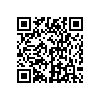 7M新興110010201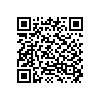 7M新興110010202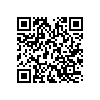 7M新興1100102037M新興110010203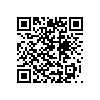 7M新興110010204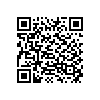 7M新興1100102056.7.8.8.9.10.AABBBD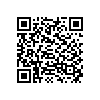 7M新興110010206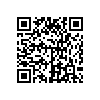 7M新興110010207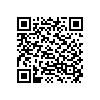 7M新興1100102087M新興110010208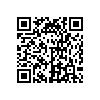 7M新興110010209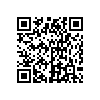 7M新興11001021011.12.13.13.14.15.ADCCBC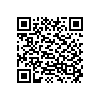 7M新興1100102011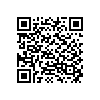 7M新興110010212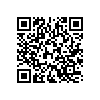 7M新興1100102137M新興110010213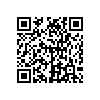 7M新興110010214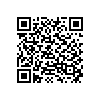 7M新興11001021516.17.18.18.19.20.DBAABD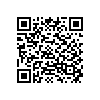 7M新興110010216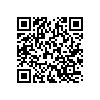 7M新興110010217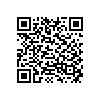 7M新興1100102187M新興110010218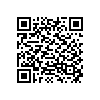 7M新興110010219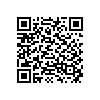 7M新興110010220三.計算題三.計算題三.計算題三.計算題三.計算題三.計算題1.1.1.2.2.2.(1)42 cm      (2)14段(1)42 cm      (2)14段(1)42 cm      (2)14段30天30天30天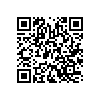 7M新興1100102217M新興1100102217M新興110010221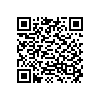 7M新興1100102227M新興1100102227M新興1100102223.3.3.4.4.4.000414141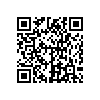 7M新興1100102237M新興1100102237M新興110010223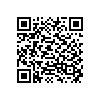 7M新興1100102247M新興1100102247M新興1100102245.5.5.111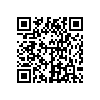 7M新興1100102257M新興1100102257M新興110010225